新 书 推 荐中文书名：《一个秘密能维持多少公里？》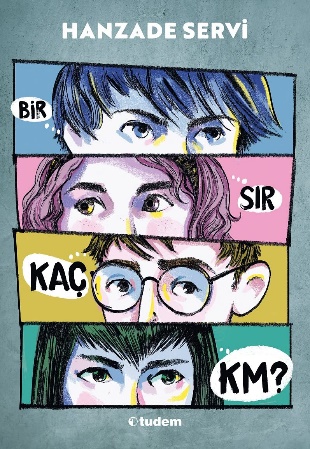 英文书名：How many KM Is A Secret?作    者：Hanzade Servi出 版 社：Tudem Publishing代理公司：The Black Cat Agency/ ANA页    数：232页出版时间：2022年代理地区：中国大陆、台湾审读资料：电子稿类    型：儿童文学内容简介：友谊应该建立在什么基础上？秘密吗？《一个秘密能维持多少公里？》是由汉札德·塞尔维（Hanzade Servi）创作的小说，是一部充满神秘感的小说，将六个生活在同一个城市但有着不同人生的年轻人联系在一起，他们有梦想，也有失望。作者用现实主义的风格表现了新一代的脆弱和情感世界。这本书严肃地强调了社交媒体的疯狂，将神奇的伊斯坦布尔（İstanbul）剪影置于背景之下，并逐一低语这座城市隐藏的秘密。如果把我们一直隐瞒彼此的秘密加起来，你知道一共有多少公里吗？Tibet，试图以一种不可思议的方式，减轻在不幸事故中失去母亲的痛苦；Elçin，每天都在努力适应一个她不属于的地方；Kağan，因为父母分开而陷入了一个复杂的家庭秩序；Karsu，满是谎言地生活在社交媒体的无限宇宙中；Alya，因其“完美”的生活被意想不到的耻辱撼动，而被迫转校；Buket，因为自己的所作所为而独自一人时，她决定宣布真相。6个十四岁的孩子对彼此保守的秘密会让他们的友谊越走越远吗？还是他们用学到的真理所建立的道路，会让他们的关系无限持续?Tibet、Elçin、Kağan、Karsu、Alya和Buket选择将自己隐藏在各自秘密的背后，而这些秘密经受着痛苦、恐惧、愤怒、渴望、遗憾和嫉妒的考验。作者将他们6个人的友谊转化为一种叙事，这种叙事将在很长一段时间内留在人们的脑海中。这本书以日常生活中会出现的人物、立体多面的小说情节和触及时事的故事吸引了读者，是一本引人注目的小说，让读者思考在快速消费的时代保守秘密的原因和后果。在这个时代，一切都会很快被遗忘。作者简介：汉札德·塞尔维（Hanzade Servi）出生于1978年，毕业于阿纳多卢大学传播科学学院新闻与广播系，曾为各种报纸和杂志工作，还曾在电视和广告项目中担任编剧和撰稿人。在2008年Tudem文学奖故事比赛中，他凭借名为《绣球鱼》的作品获得了出版商特别奖。2014年，她又凭借著作Karakura's Dreams赢得了恐怖故事比赛第一名，《科拉与蝴蝶》艺术则获得了Gülten Dayıoğlu儿童和青年文学基金会首届青少年小说奖。汉札德会为所有年龄段的灵魂写书，从七岁到一百七十七岁，一视同仁。感谢您的阅读！请将反馈信息发至：版权负责人Email：Rights@nurnberg.com.cn 安德鲁·纳伯格联合国际有限公司北京代表处北京市海淀区中关村大街在地图中查看甲59号中国人民大学文化大厦1705室, 邮编：100872电话：010-82504106,   传真：010-82504200公司网址：http://www.nurnberg.com.cn 书目下载：http://www.nurnberg.com.cn/booklist_zh/list.aspx书讯浏览：http://www.nurnberg.com.cn/book/book.aspx视频推荐：http://www.nurnberg.com.cn/video/video.aspx豆瓣小站：http://site.douban.com/110577/新浪微博：安德鲁纳伯格公司的微博_微博 (weibo.com)微信订阅号：ANABJ2002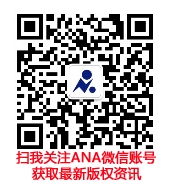 